Об освобождении  Тюкпиековой Надежды Николаевны от обязанностей члена комиссии с правом решающего голоса участковой избирательной  комиссии избирательного участка № 333 Рассмотрев заявление члена комиссии с правом решающего голоса участковой избирательной  комиссии избирательного участка № 333 Тюкпиековой Надежды Николаевы, предложенной  в состав комиссии собранием избирателей по месту жительства, об освобождении её от обязанностей члена участковой избирательной комиссии избирательного участка № 333  в соответствии с подпунктом «а» пункта 6 статьи 29 «Об основных гарантиях избирательных прав и права на участие в референдуме граждан Российской Федерации», территориальная избирательная комиссия Таштыпского района постановила:1. Освободить Тюкпиекову Надежду Николаевну от обязанностей члена комиссии с правом решающего голоса участковой  избирательной комиссии избирательного участка № 333 . 2.  Направить настоящее постановление в Избирательную комиссию Республики Хакасия, председателю участковой комиссии избирательного участка № 333,  Тюкпиековой Надежде Николаевне и разместить в разделе «Территориальная избирательная комиссия» официального сайта Администрации Таштыпского района. 3.   Контроль за выполнением настоящего постановления возложить на секретаря территориальной избирательной комиссии Таштыпского       Попову Л.Р.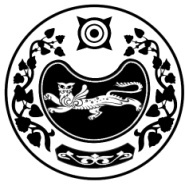 РЕСПУБЛИКА ХАКАСИЯТЕРРИТОРИАЛЬНАЯ 
ИЗБИРАТЕЛЬНАЯ  КОМИССИЯТАШТЫПСКОГО РАЙОНАХАКАС РЕСПУБЛИКАНЫAТАШТЫП АЙМАOЫНЫAОРЫНДАOЫNFБЫO КОМИССИЯЗЫХАКАС РЕСПУБЛИКАНЫAТАШТЫП АЙМАOЫНЫAОРЫНДАOЫNFБЫO КОМИССИЯЗЫПОСТАНОВЛЕНИЕПОСТАНОВЛЕНИЕПОСТАНОВЛЕНИЕ19 марта 2020 года№ 194/802-4  с. Таштыпс. Таштыпс. ТаштыпПредседатель комиссии             Т.В.  МальцеваСекретарь комиссии Л.Р. Попова